Signed   _______________________________  	Home workerDate      ________________________________Display Screen Equipment/Workstation Risk AssessmentDisplay Screen Equipment/Workstation Risk AssessmentDate of Assessment  DSE Users name            Name of DSE UsersLine ManagerWorkstation Location (floor, room, home worker) Tasks UndertakenDominant HandR ( )	L (   )	Both ( )Requires glassesY ( )	N ( )Approximate length of time spent at DSE1 to 2 Hours (  )         3-5 Hours (  )             >5 Hours (  )Other relevant information e.g. discomfort or symptoms or any concerns relating to DSE use raised by the user?Confirmation of Assessment conductedSignature: _______________________________   Date: _________________CHAIRCHAIRCHAIRCHAIRYesNoAdjustments made duringassessment – Please DescribeAdjustments made duringassessment – Please Describe1Is the work chair stable i.e. is stable when weight is placed on it?Is the work chair stable i.e. is stable when weight is placed on it?Is the work chair stable i.e. is stable when weight is placed on it?2Does the chair swivel freely from side to side?Does the chair swivel freely from side to side?Does the chair swivel freely from side to side?3Is the seat at an appropriate height?Is the seat at an appropriate height?Is the seat at an appropriate height?4Does the chair have a minimum of 5 castors?Does the chair have a minimum of 5 castors?Does the chair have a minimum of 5 castors?5Does the chair allow freedom of movement (in and out of the workspace easily and turn from side to side while seated) and allow forseating in a comfortable position?Does the chair allow freedom of movement (in and out of the workspace easily and turn from side to side while seated) and allow forseating in a comfortable position?Does the chair allow freedom of movement (in and out of the workspace easily and turn from side to side while seated) and allow forseating in a comfortable position?6Does the seat provide lower back support?Does the seat provide lower back support?Does the seat provide lower back support?7Is the chair's backrest adjustable in height and tilt?Is the chair's backrest adjustable in height and tilt?Is the chair's backrest adjustable in height and tilt?8If arm rests are present, are they adjustable/ removable?If arm rests are present, are they adjustable/ removable?If arm rests are present, are they adjustable/ removable?9Has the chair been adjusted to ensure while seated:the back is in an upright or slightly reclined positionshoulders are relaxedsmall of the back is supportedthere is a 90 degree angle at knees and elbowthighs horizontal or positioned slightly downwardupper arms are vertical and close to the sides of the body while typing?forearms horizontal with the desk?Has the chair been adjusted to ensure while seated:the back is in an upright or slightly reclined positionshoulders are relaxedsmall of the back is supportedthere is a 90 degree angle at knees and elbowthighs horizontal or positioned slightly downwardupper arms are vertical and close to the sides of the body while typing?forearms horizontal with the desk?Has the chair been adjusted to ensure while seated:the back is in an upright or slightly reclined positionshoulders are relaxedsmall of the back is supportedthere is a 90 degree angle at knees and elbowthighs horizontal or positioned slightly downwardupper arms are vertical and close to the sides of the body while typing?forearms horizontal with the desk?10Are the feet resting comfortably on the floor? If not, is there a footrest?Are the feet resting comfortably on the floor? If not, is there a footrest?Are the feet resting comfortably on the floor? If not, is there a footrest?11Does the arrangement of your work station allow you to sit up straight to use the computer?Does the arrangement of your work station allow you to sit up straight to use the computer?Does the arrangement of your work station allow you to sit up straight to use the computer?12Is the User aware of how to adjust the chair? Is the User aware of how to adjust the chair? Is the User aware of how to adjust the chair? SCREENSCREENSCREENSCREENYesNoAdjustments made duringassessment – Please DescribeAdjustments made duringassessment – Please Describe13Number of Screens and how used?Number of Screens and how used?Number of Screens and how used?14Is the screen positioned directly in front of the User?Is the screen positioned directly in front of the User?Is the screen positioned directly in front of the User?15Is the screen an adequate distance (approximately arm’s length) from the User?Is the screen an adequate distance (approximately arm’s length) from the User?Is the screen an adequate distance (approximately arm’s length) from the User?16Is the screen adjustable in height andswivel/tilt?Is the screen adjustable in height andswivel/tilt?Is the screen adjustable in height andswivel/tilt?17Is the User eye-line in the upper third of the screen?Is the User eye-line in the upper third of the screen?Is the User eye-line in the upper third of the screen?18Are the characters on the screen welldefined, clearly formed and of adequate size and spacing to ensure letters and numerals are clearly distinguishable?Are the characters on the screen welldefined, clearly formed and of adequate size and spacing to ensure letters and numerals are clearly distinguishable?Are the characters on the screen welldefined, clearly formed and of adequate size and spacing to ensure letters and numerals are clearly distinguishable?  19Do you know how to clean your screen properly?Do you know how to clean your screen properly?Do you know how to clean your screen properly?  20Are the images on the screen stable and free from flickering?Are the images on the screen stable and free from flickering?Are the images on the screen stable and free from flickering?  21Is the screen clean with brightness andcontrast adjustable?Is the screen clean with brightness andcontrast adjustable?Is the screen clean with brightness andcontrast adjustable?KEYBOARD AND MOUSEKEYBOARD AND MOUSEKEYBOARD AND MOUSEKEYBOARD AND MOUSEYesNoAdjustments made during assessment – Please DescribeAdjustments made during assessment – Please Describe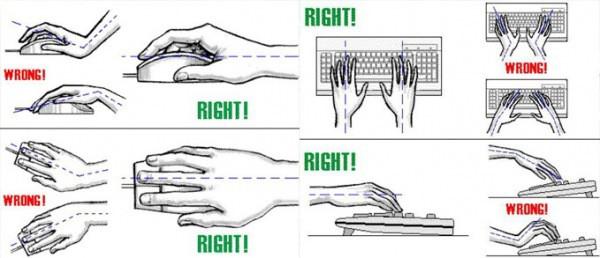 22Is the keyboard positioned directly in front of the User to avoid twisting while typing?Is the keyboard positioned directly in front of the User to avoid twisting while typing?Is the keyboard positioned directly in front of the User to avoid twisting while typing?23Are characters clearly defined on thekeyboard?Are characters clearly defined on thekeyboard?Are characters clearly defined on thekeyboard?24Is the keyboard tilt able and separate from the screen?Is the keyboard tilt able and separate from the screen?Is the keyboard tilt able and separate from the screen?25Is there sufficient space on the desk in front of the keyboard to support the forearms and hands to avoid fatigue?Is there sufficient space on the desk in front of the keyboard to support the forearms and hands to avoid fatigue?Is there sufficient space on the desk in front of the keyboard to support the forearms and hands to avoid fatigue?26Does the User have good keyboard technique e.g. are the wrists in line with forearms in a neutral position while typing? Does the User have good keyboard technique e.g. are the wrists in line with forearms in a neutral position while typing? Does the User have good keyboard technique e.g. are the wrists in line with forearms in a neutral position while typing? 27Does the keyboard have a matt surface so as to avoid glare?Does the keyboard have a matt surface so as to avoid glare?Does the keyboard have a matt surface so as to avoid glare?28Do all the keys work properly?Do all the keys work properly?Do all the keys work properly?29Is the keyboard comfortable to use?Is the keyboard comfortable to use?Is the keyboard comfortable to use?30Is the mouse close to the keyboard when in use so that the User’s forearm is relaxed and the wrist is straight?Is the mouse close to the keyboard when in use so that the User’s forearm is relaxed and the wrist is straight?Is the mouse close to the keyboard when in use so that the User’s forearm is relaxed and the wrist is straight?31Does your mouse work properly?Does your mouse work properly?Does your mouse work properly?32Is your mouse comfortable to use?Is your mouse comfortable to use?Is your mouse comfortable to use?33Is a mouse mat required?Is a mouse mat required?Is a mouse mat required?DESKDESKDESKYesYesNoNoAdjustments made duringassessment – Please Describe3434Is the work surface sufficiently large to allow for flexible arrangement of the screen, keyboard, documents and related equipment?3535Is there enough area in front of the keyboard to support your hands/ wrists?3636Does the work surface have a lowreflective surface i.e. matt or semi matt?3737Is commonly used equipment such as the phone or mouse arranged within easy reach to prevent overstretching andtwisting?3838Is there sufficient unobstructed legroom underneath the work surface?3939Is the desk top at the right height for you to work comfortably?4040Is the desk free of sharp edges or splinters that dig into you?4141Is the desk strong enough for its purpose, and is it free from undesirable movement (sagging, rocking etc.)?4242Is there sufficient thigh clearance?4343If sit stand desk does the User know how to adjust?SPACESPACESPACEYesYesNoNoAdjustments made duringassessment – Please Describe4444Is there sufficient space (minimum 4.65m2) to allow for easy access and egress to and from the workstation?4545Are cables and equipment placed in such a way to prevent a slip/trip hazard?4646Do you have adequate storage space or shelving?4747Do you have enough space to change position/vary movement?4848Is the office free from damaged electrical sockets or trailing cables that can be tripped over?LIGHTNINGLIGHTNINGLIGHTNINGYesYesNoNoAdjustments made duringassessment – Please Describe4949Is the lighting level suitable (general rule 300-500 lux) for the tasks and comfortable for the User?5050Is the lighting arranged so that it is not too bright, causing glare?5151Is the lighting arranged so it does not cause dark corners or "gloom"?5252If you require a personal desk lamp, do you have one?GLARE AND REFLECTIONSGLARE AND REFLECTIONSGLARE AND REFLECTIONSYesYesNoNoAdjustments made duringassessment – Please Describe5353Is the workstation designed to ensure sources of light (e.g. windows, transparent and translucent walls, brightly coloured fixtures) cause no direct glare and/or distracting reflections on the screen?5454Are windows fitted with suitable adjustable blinds etc. to reduce light and glare?NOISENOISENOISEYesYesNoNoAdjustments made duringassessment – Please Describe55Is the work area free from excessive noise from equipment?Is the work area free from excessive noise from equipment?Is the work area free from excessive noise from equipment?HEATHEATHEATHEATYesNoNoAdjustments made duringassessment – Please Describe56Is the work area well ventilated?Is the work area well ventilated?Is the work area well ventilated?57Is the work area free of draughts?Is the work area free of draughts?Is the work area free of draughts?58Is heat produced by equipment at a level that is comfortable for the User?Is heat produced by equipment at a level that is comfortable for the User?Is heat produced by equipment at a level that is comfortable for the User?59Is the ambient temperature (for sedentary work in the range of 18 -24°C) comfortablefor the DSE User?Is the ambient temperature (for sedentary work in the range of 18 -24°C) comfortablefor the DSE User?Is the ambient temperature (for sedentary work in the range of 18 -24°C) comfortablefor the DSE User?                     HUMIDITY                     HUMIDITY                     HUMIDITY                     HUMIDITYYesNoNoAdjustments made duringassessment – Please Describe60Are adequate levels of humidity (minimum of 30 % winter and 40-60% in summer) maintained?Are adequate levels of humidity (minimum of 30 % winter and 40-60% in summer) maintained?Are adequate levels of humidity (minimum of 30 % winter and 40-60% in summer) maintained?WORK PRACTICESWORK PRACTICESWORK PRACTICESWORK PRACTICESYesNoNoAdjustments made duringassessment – Please Describe61Do you generally take a 5 minute break from keyboard work at least once per hour of unbroken use?Do you generally take a 5 minute break from keyboard work at least once per hour of unbroken use?Do you generally take a 5 minute break from keyboard work at least once per hour of unbroken use?62Do you think you have had adequate information, instruction and training to allow you to set your workstation up safely?Do you think you have had adequate information, instruction and training to allow you to set your workstation up safely?Do you think you have had adequate information, instruction and training to allow you to set your workstation up safely?63If you normally wear spectacles, or have any eye trouble, have you had an eye test within the last 2 years?If you normally wear spectacles, or have any eye trouble, have you had an eye test within the last 2 years?If you normally wear spectacles, or have any eye trouble, have you had an eye test within the last 2 years?USER/COMPUTER INTERFACEUSER/COMPUTER INTERFACEUSER/COMPUTER INTERFACEUSER/COMPUTER INTERFACEYesNoNoAdjustments made duringassessment – Please Describe64Is the User familiar with the computer software programmes they are required to use to perform their tasks?Is the User familiar with the computer software programmes they are required to use to perform their tasks?Is the User familiar with the computer software programmes they are required to use to perform their tasks?65Does the User consider the softwaresuitable to the task undertaken?Does the User consider the softwaresuitable to the task undertaken?Does the User consider the softwaresuitable to the task undertaken?66Has consideration been given to the use of a document holder?Has consideration been given to the use of a document holder?Has consideration been given to the use of a document holder?67If present, is the document holder positioned appropriately?If present, is the document holder positioned appropriately?If present, is the document holder positioned appropriately?68Is work planned to allow for periodic task breaks or changes of routine away fromthe DSE?Is work planned to allow for periodic task breaks or changes of routine away fromthe DSE?Is work planned to allow for periodic task breaks or changes of routine away fromthe DSE?69Is the User aware of their entitlement to eye and eye sight testing and where appropriate, provision of free correctivelenses?Is the User aware of their entitlement to eye and eye sight testing and where appropriate, provision of free correctivelenses?Is the User aware of their entitlement to eye and eye sight testing and where appropriate, provision of free correctivelenses?70Does the User have a head set (if they spend periods on the phone while also using the PC)?Does the User have a head set (if they spend periods on the phone while also using the PC)?Does the User have a head set (if they spend periods on the phone while also using the PC)?OTHER COMMENTS OR PROBLEMSOTHER COMMENTS OR PROBLEMSOTHER COMMENTS OR PROBLEMSOTHER COMMENTS OR PROBLEMSPlease use this box to specify any other issues or concerns not covered in the above questionnaire, or to comment on your answers.Please use this box to specify any other issues or concerns not covered in the above questionnaire, or to comment on your answers.Please use this box to specify any other issues or concerns not covered in the above questionnaire, or to comment on your answers.Please use this box to specify any other issues or concerns not covered in the above questionnaire, or to comment on your answers.